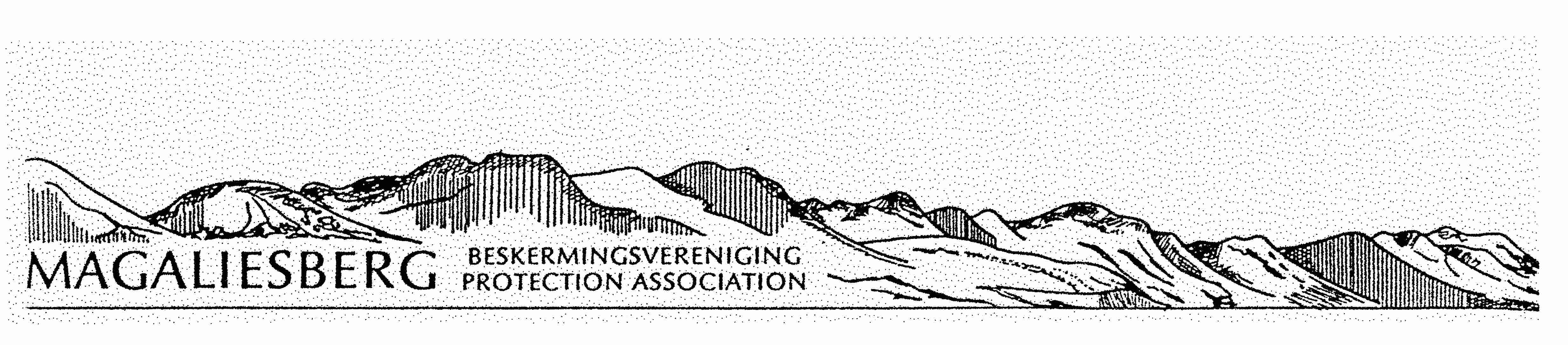 	NPO 043-713	email: info@magaliesberg.org.za	 Cell : 0837020530THE 45TH ANNUAL GENERAL MEETING OF THE MEMBERS OF THE MAGALIESBERG PROTECTION ASSOCIATION WILL BE HELD AT “THE MARGARET ROBERTS HERBAL CENTRE” ON THE R513 IN DE WILDT ON SATURDAY 26 MARCH 2022 from 8.30AM – 9.30AM Please try and be there by 8am8h00-8.h30		REGISTRATION8h30			WELCOME BY THE CHAIRMAN8h45-9H30	ANNUAL GENERAL MEETING9h30-10h15	TEA10h15-13h15	SPEAKERS – SEE WESSA TIMETABLE13h15	LUNCH – PLEASE PRE-BOOK BEFORE 23 MARCH 2022  						AGENDA1	MINUTES OF THE 44TH ANNUAL GENERAL MEETING HELD 23 NOVEMBER 2019CHAIRMAN’S REPORTFINANCIAL REPORTELECTION OF EXECUTIVE COMMITTEEGENERAL